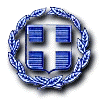 ΕΡΕΥΝΑΣ ΑΓΟΡΑΣΟ ΔΗΜΟΣ ΒΟΛΟΥ  ενδιαφέρεται για την ΠΡΟΜΗΘΕΙΑ:Ανταλλακτικών ηλεκτρονικών υπολογιστών , για να καλύψει τις ανάγκες λειτουργίας  των τμημάτων  του Δήμου Βόλου  με χρέωση στον  ΚΑ 70.6673.201 προϋπολογισμού έτους  2016 με τα εξής χαρακτηριστικά:Μητρική κάρτα  (5- τεμάχια)Ενδεικτική τιμή με ΦΠΑ 23% :   70 €ΕΠΕΞΕΡΓΑΣΤΗΣ  (5- τεμάχια)Ενδεικτική τιμή με ΦΠΑ 23% :   75 €ΑΡΘΡΩΜΑΤΑ ΜΝΗΜΗΣ    (5- τεμάχια)Ενδεικτική τιμή με ΦΠΑ 23% :   30 €Φυσητήρας   600Watt  (1-τεμάχιο) ,   Ενδεικτική τιμή με ΦΠΑ 23% :   60 €Tester  (power supply  με LCD Οθόνη ενδείξεων )  (1-τεμάχιο) Ενδεικτική τιμή με ΦΠΑ 23% :   35 €USB   to  serial  adapter  (USB  2.0)   (1-τεμάχιο)   Ενδεικτική τιμή με ΦΠΑ 23% :   17 €Απαιτείται άμεση παράδοσηΟι ενδιαφερόμενοι προμηθευτές καλούνται να καταθέσουν τις προσφορές τους στο ΤΜΗΜΑ ΠΡΟΜΗΘΕΙΩΝ έως 17/ 2 /2016 ημέρα  Τετάρτη   και ώρα 13.00 σε κλειστό φάκελο με αναγραφόμενη την επωνυμία του ενδιαφερομένου με τα πλήρη στοιχεία, τον αριθμό πρωτοκόλλου, τον τίτλο της Έρευνα Αγοράς.Ο Αναπληρωτής προϊστάμενοςτου τμήματος Ηλεκτρονικής Διακυβέρνησης & ΔιαφάνειαςΚαλαντζής ΗλίαςΕΛΛΗΝΙΚΗ ΔΗΜΟΚΡΑΤΙΑΝΟΜΟΣ ΜΑΓΝΗΣΙΑΣΔΗΜΟΣ ΒΟΛΟΥΔΙΕΥΘΥΝΣΗ ΠΡΟΓΡΑΜΜΑΤΙΣΜΟΥ, ΒΙΩΣΙΜΗΣ ΑΝΑΠΤΥΞΗΣ & ΝΕΩΝ ΤΕΧΝΟΛΟΓΙΩΝΤαχ. Δ/νση: Σωσιπάτρου & ΒηθλεέμΤαχ. Κωδικας: 38446Πληροφορίες: Ηλίας ΚαλαντζήςΤηλέφωνο: 24213 53170FAX: -Email: ekalantzis@volos-city.gr                  Βόλος ,        12/  2 /2016                 Αριθ. Πρωτ.: 12583A/AΠΕΡΙΓΡΑΦΗΠΡΟΔΙΑΓΡΑΦΕΣΑΠΑΙΤΗΣΗ1MotherboardMicro-ATX (24.4 x 19.8cm.)  τουλάχιστον (1 PCIE , 2 PCI , 1 PCIE GRAPHICS SLOTS)ΝΑΙ2Υποδοχή CPUSocket 1150ΝΑΙ3ΥποστηριζόμενοιΤουλάχιστον PentiumΝΑΙ3ΕπεξεργαστέςΤουλάχιστον PentiumΝΑΙΕπεξεργαστές4ChipsetH81  ή  μεγαλύτερο ΝΑΙ5Υποδοχή για κάρτα1 x PCIe 3.0/2.0 x16 ή μεγαλύτεροΝΑΙ5γραφικών1 x PCIe 3.0/2.0 x16 ή μεγαλύτεροΝΑΙγραφικών2 x DDR3 /1600/1333/1066 MHz Non-ECC,Un-buffered Memory με δυνατότητα6Υποδοχές Μνήμηςεπέκτασης έως 16GB και υποστήριξη IntelΝΑΙExtreme Memory Profile (XMP), DualChannel memory architecture ή καλύετρο7Υποστήριξη Δίσκων4 x SATA 3.0Gb/s ή περισσότερες και μεγαλύτεροΝΑΙ≥ 2 x USB 2.0 ports, 2 x USB 3.0 ports ,1 x Lan Port Gigabit8Θύρες Επικοινωνίας(10/100/1000 Mbits/sec), 1 x PS/2ΝΑΙ(Εξωτερικές)keyboard/ + 1 PS/2 mouse port, 1 x VGA (D-Sub), 1 x DVI.9ΣυσκευασίαBulk10Εγγύηση≥ 3 χρόνιαNAIΑ/ΑΠΕΡΙΓΡΑΦΗΠΡΟΔΙΑΓΡΑΦΕΣΑΠΑΙΤΗΣΗ1CPUPentium  ή  μεγαλύτεροΝΑΙ2Υποδοχή CPUSocket 1150ΝΑΙ3Cores2 ή περισσότεροιΝΑΙ4Χρονισμός3,3 GΗz η καλύτεροΝΑΙ5Cache Memory (L2,L3)3 MB ή μεγαλύτερηΝΑΙ6ΣυσκευασίαBox777ΕγγύησηΕγγύηση≥ 3 χρόνια≥ 3 χρόνιαNAINAIΑ/ΑΠΕΡΙΓΡΑΦΗΠΡΟΔΙΑΓΡΑΦΕΣΑΠΑΙΤΗΣΗ1Μέγεθος Μνήμης4GBΝΑΙ2Τύπος ΜνήμηςDDR3 SDRAM PC3-10600 240-pin DIMMΝΑΙ3Ταχύτητα1333MHz ή καλύτεροΝΑΙΔιαύλου4CAS Latency9 ή καλύτεροΝΑΙ5ΕγγύησηLifetimeΝΑΙ